
ΣΩΜΑΤΕΙΟ ΣΥΝΤΑΞΙΟΥΧΩΝ Δ.Ε.Η.  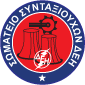 Αρ. εγγρ. Πρωτ. Κοζάνης 12/31-1-2012Βασ. Κωνσταντίνου (Πάροδος) 6Α - 50200  – τηλ. : 2463504089, κιν.:6972423013e-mail:ssyndei@gmail.comWebsite: http://www.ssdei.gr
Πτολεμαΐδα, 03/06/2017   Αριθμ. Πρωτ. : 30ΠΡΟΣ :    ΚΟΙΝ.: ΥΠΟΜΝΗΜΑΚύριε Υπουργέ,Θα θέλαμε να σας ενημερώσουμε ότι,με την εφαρμογή της πρότασης για την αποκατάσταση της ασφαλιστικής ικανότητας μισθωτών και συνταξιούχων του ομίλου ΔΕΗ από τις υπάρχουσες δομές της 3ης, 5ης, 6ης, 7ης ΥΠΕ πρώην ΟΑΠ-ΔΕΗ  (Κοζάνης, Πτολεμαΐδας, Θεσσαλονίκης, Λαμίας, Αλιβερίου, Μεγαλόπολης  και Ηρακλείου Κρήτης), για την ενεργοποίηση της εφαρμογής της ΗΔΙΚΑ – ΑΤΛΑΣ  «Ενημέρωση Ασφαλιστικής Ικανότητας»  πρέπει να διασφαλιστεί η μηχανογραφική δομή. Από τις ΥΠΕ πρέπει να διασφαλιστεί η σύνδεση των υπαρχουσών δομών μηχανογραφικού εξοπλισμού μέσω  «ΣΥΖΕΥΞΙΣ / Εθνικό Δίκτυο Δημόσιας Διοίκησης».Από την ΔΕΗ Α.Ε. πρέπει να διατεθεί μηχανογραφικός εξοπλισμός (ένας Η/Υ INTRANET ανά ΥΠΕ) με την προϋπόθεση σύνδεσης μέσω «INTRANET ΔΕΗ» για να υπάρχει πρόσβαση στο μηχανογραφικό φύλλο «1403 - Φύλλο Μητρώου Ασφαλισμένου», ώστε να μπορεί ο χρήστης να έχει ορθή εικόνα για την καταχώρηση των  στοιχείων στην εφαρμογή «Ενημέρωση Ασφαλιστικής Ικανότητας».Η παροχή της υλικοτεχνικής βοήθειας από πλευράς ΔΕΗ την οποία ζητήσαμε από τον πρόεδρο της ΔΕΗ ΑΕ κ. Μ. Παναγιωτάκη, θα δώσει οριστική λύση στην αποκατάσταση του προβλήματος.Παρακαλούμε για τις άμεσες ενέργειές σας και ευχαριστούμε εκ των προτέρων γι αυτές.ΓΙΑ ΤΟ Δ/ΣΟ ΠΡΟΕΔΡΟΣ			Ο ΓΕΝΙΚΟΣ ΓΡΑΜΜΑΤΕΑΣΔΗΜΑΚΗΣ ΑΝΑΣΤΑΣΙΟΣ		ΛΟΦΤΣΑΛΗΣ ΠΑΝΑΓΙΩΤΗΣ